BÀI TẬP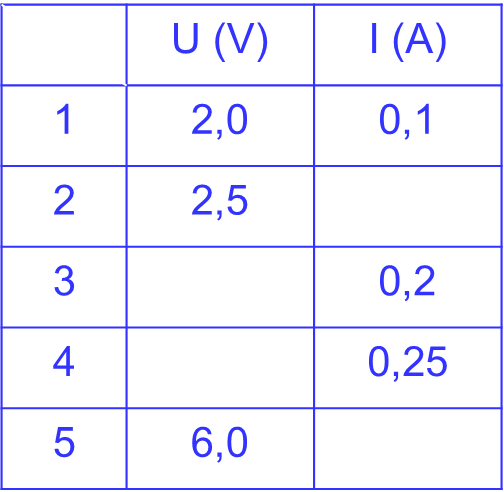 Hướng dẫn : U1 = 2V        I1 = 0,1 A U2 = 2,5V     I2 = ?  = 0,125 A  (  )( nhân chéo chia ngang : quy tắc tỉ lệ thuận ) 2) Cường độ dòng điện chạy qua một dây dẫn là 1,5A khi nó được mắc vào hiệu điện thế là 12V. Muốn cường độ dòng điện chạy qua dây dẫn này tăng thêm 0,5A thì hiệu điện thế đặt vào hai đầu dây dẫn này phải bằng bao nhiêu?Hướng dẫn : U1 = 12 V        I1 = 1,5 A U2 = ?    V       I2 = 1,5 +0,5 = 2 A  3 )Một dây dẫn được mắc vào hiệu điện thế 6V thì cường độ dòng điện chạy qua nó là 0,3A. Một bạn học sinh cho rằng nếu giảm hiệu điện thế đặt vào hai đầu dây dẫn đi 2V thì dòng điện chạy qua dây dẫn đó có cường độ là 0,15A. Theo em kết quả này đúng hay sai? Tại sao?